Об утверждении муниципальной программы «Энергосбережение и повышение энергетической  эффективности на территории Андреевского сельского поселения Ибресинского района Чувашской Республики на 2020-2024 годы» В целях повышения эффективности проведения в 2020-2024 годах комплекса мероприятий, направленных на повышение энергетической эффективности, в соответствии с Федеральными законами от 23.11.2009  № 261-ФЗ  «Об энергосбережении и о повышении энергетической эффективности и о внесении изменений в отдельные законодательные акты Российской Федерации», от 19.07.2018 № 221-ФЗ «О внесении изменений в Федеральный закон  «Об энергосбережении и о повышении энергетической эффективности»», руководствуясь Уставом Андреевского сельского поселения Ибресинского района Чувашской Республики, администрация Андреевского сельского поселения  постановляет:Утвердить прилагаемую Программу «Энергосбережение и повышение энергетической  эффективности на территории Андреевского сельского поселения Ибресинского района Чувашской Республики на 2020-2024 годы».Собранию депутатов Андреевского сельского поселения Ибресинского района Чувашской Республики при формировании бюджета сельского поселения на 2020-2024 годы предусмотреть средства на реализацию Программы «Энергосбережение и повышение энергетической  эффективности на территории Андреевского сельского поселения Ибресинского района Чувашской Республики на 2020-2024 годы».Постановление администрации Андреевского сельского поселения Ибресинского района Чувашской Республики от 20.08.2019 № 55 «Об утверждении муниципальной программы «Энергосбережение и повышение энергетической  эффективности на территории Андреевского сельского поселения Ибресинского района Чувашской Республики на 2019-2021 годы» признать утратившим силу.Контроль за исполнением настоящего постановления оставляю за собой.Настоящее постановление вступает в силу после его официального опубликования.  Глава Андреевского сельского поселения                                                        С.В. Коннов Утверждена постановлением администрации                                                                                     Андреевского сельского поселенияИбресинского района                                                                                  от 17.03.2020 года  № 15Муниципальная программа«Энергосбережение и повышение энергетическойэффективности на территории Андреевского сельского поселения Ибресинского района Чувашской Республики на 2020-2024 годы»д. АндреевкаПриложение № 1к постановлению администрации Андреевского сельского поселения Ибресинского района от 17.03.2020 №15ПАСПОРТПРОГРАММЫ ЭНЕРГОСБЕРЕЖЕНИЯ И ПОВЫШЕНИЯ ЭНЕРГЕТИЧЕСКОЙЭФФЕКТИВНОСТИАдминистрация Андреевского сельского поселения Ибресинского района                                                           Чувашской Республики____________________________(наименование Учреждения)ВведениеЭнергосбережение является актуальным и необходимым условием нормального функционирования Учреждения, так как повышение эффективности использования топливно-энергетических ресурсов при непрерывном росте цен на энергоресурсы и соответственно росте стоимости электрической и тепловой энергии позволяет добиться существенной экономии как ТЭР, так и финансовых ресурсов.Программа энергосбережения должна обеспечить снижение потребления энергоресурсов за счет внедрения в учреждение предлагаемых данной программой решений и мероприятий и соответственно перехода на экономичное и рациональное расходование ТЭР (топливо-энергетические ресурсы) при полном удовлетворении потребностей в количестве и качестве ТЭР, превратить энергосбережение в один из решающих факторов функционирования.Общие сведения об учрежденииСведения о потреблении энергетических ресурсовЦель ПрограммыОсновной целью является повышение эффективного и рационального использования топливно-энергетических ресурсов, соответственно снижение расхода бюджетных средств на ТЭР.Задачами Программы являются:Снижение затрат к 2024 году на ТЭР за счет сбережения энергоресурсов до 37%. Минимизация расходов местного бюджета по оплате за потребляемые энергоресурсы за счет учета и контроля над фактическим потреблением.Формирование сознательного отношения у работников к сбережению и экономии энергоресурсов в масштабах Учреждения.Основные принципы ПрограммыПрограмма базируется на следующих основных принципах:регулирование, надзор и управление энергосбережением;обязательность учета топливно-энергетических ресурсов;экономическая целесообразность энергосбережения.Управление энергосбережением в УчрежденииАдминистрация Учреждения совместно с бухгалтерией определяет стратегию энергосбережения. Обеспечивает контроль за реализацией организационных и технических проектов. Первоочередными мероприятиями управления энергосбережением являются:- организация контроля за использованием топливно-энергетических ресурсов;- составление топливно-энергетических мониторингов.Финансовые механизмы реализации ПрограммыПри реализации Программы финансирование проектов и мероприятий по повышению эффективности использования топливно-энергетических ресурсов осуществляется за счет средств районного бюджета.Технические направления организованных проектовПриоритетными техническими направлениями энергосбережения являются:Организационные мероприятия:проведение совещаний о ходе реализации программных мероприятий по энергосбережению (1 раз в квартал);постоянное осуществление контроля над закупками оборудования для нужд учреждения на соответствие требованиям энергетической эффективности;осуществление еженедельной проверки работы приборов учета и состояния водопроводной и отопительной систем, своевременное принятие мер по устранению неполадок;своевременное проведение обследований и ремонт приборов учета и регулирования, др. оборудования;своевременная передача данных показаний приборов учета;осуществление ежедневного контроля за работой электрического освещения, водоснабжения;создание и контроль графика включения и выключения системы освещения, в зависимости от уровня естественной освещенности. Применение такого графика позволяет сэкономить до 0,9 % потребления электроэнергии;проведение анализа потребления энергоресурсов и проведение своевременной сверки по данным журнала учёта расхода энергоресурсов и счетам поставщиков;контроль за чистотой осветительного оборудования. Загрязнение, в т.ч. пыль, снижает эффективность освещения на 10-30 %. Реализация данного мероприятия экономит 2 % потребления электроэнергии.Упорядочение использования осветительных установок и использование искусственного освещения.Оптимизировать время и объем потребления осветительных установок;Значительная экономия электроэнергии, расходуемой на освещение, может быть получена за счет максимального использования естественного освещения в сочетании с автоматическим управлением искусственным освещением. Повышение эффективности использования осветительных установок может быть  достигнуто при условии организации правильной их эксплуатации. Правильная эксплуатация осветительных установок предполагает чистку остекления окон и световых фонарей в производственных и общественных зданиях не реже двух раз в год, что позволит в среднем экономить до 5…10 % электроэнергии. Для повышения коэффициента использования светового потока целесообразно окрашивать помещения производственных и общественных зданий в светлые тона, а также производить своевременную очистку ограждающих поверхностей от пыли и грязи. Экономический эффектОбщий экономический эффект при реализации данных мероприятий может составить до 10%.Установка датчика движения.Датчик движения - это прибор со встроенным сенсором, который отслеживает уровень ИК излучения. При появлении человека (или другого массивного объекта с температурой большей, чем температура фона) в поле зрения датчика цепь освещения замыкается при условии соответствия уровня освещѐнности.Главное преимущество датчиков движения для монтажников – это простая установка и их настройка для последующей работы: не требуется прокладка специальных сетей управления или применение дополнительного дорогостоящего оборудования. Датчики устанавливаются в разрыв электрической цепи и сразу готовы к эксплуатации.Главная цель данного оборудования – обеспечить пользователю комфорт и экономию энергии.Несмотря на почти трехкратное различие в стоимости энергии, сроки окупаемости установки датчиков движения для России составляют 1–2 года, в зависимости от темпов роста цен на электроэнергию и мощности применяемого осветительного оборудования. Учитывая общий срок эксплуатации зданий, срок окупаемости данного оборудования мал, а применение данного решения позволяет учреждению сэкономить значительные средства при эксплуатации объекта.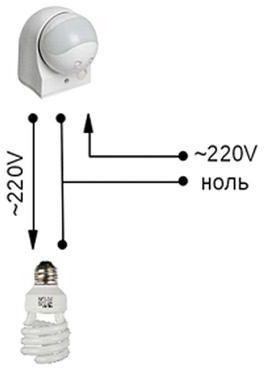 Проведение замеров сопротивления изоляции проводов и силовых линий.Проведение замеров сопротивления изоляции проводов и силовых линий необходима для определения состояния электрического хозяйства объекта. Это и измерение сопротивления изоляции, испытание кабельных линий повышенным напряжением, проверка срабатывания автоматов защиты, измерение сопротивления токам растекания заземляющих устройств, измерение сопротивления переходных контактов цепи фаза-ноль, определение токов короткого замыкания, испытание изоляции сварочных трансформаторов и т.д.Если рассматривать все вышеперечисленные работы глобально, не вникая глубоко в технические нюансы, можно сказать следующее:измерение сопротивления изоляции электропроводки производиться для контроля изоляции. Если сопротивление изоляции будет ниже нормы (согласно нормативных документов) – вероятность возникновения короткого замыкания именно в проводке очень велика (т.е. короткое замыкание не в электрооборудовании-приемнике, а именно в проводке, что в большинстве случаев намного усложняет работы по поиску и устранению неисправностей);измерение сопротивления токам растекания заземляющих устройств, сопротивления переходных контактов магистральных линий заземления – данные работы производятся прежде всего для обеспечения личной безопасности, защиты работающего персонала от поражения электрическим током. Ведь если сопротивление контура заземления будет больше нормативного или «третий» («пятый» провод вообще будет отсутствовать – малейший пробой на корпус электрооборудования приведет к электротравме работающего персонала со всеми последствиями;проверка срабатывания автоматов защиты, определения токов короткого замыкания, полного сопротивления петли «фаза-ноль» - данное измерение  проверяет автомат защиты, вернее, соответствие его номинала минимальным токам короткого замыкания проверяемой линии. Если не вникать глубоко в теорию – можно сказать, что все материал, из которого делается изоляция кабелей и проводов– имеет определенную изоляцию, которая со временем под воздействием определенных факторов (воздух, вода, нагрев, старение) теряет свое сопротивление. К примеру, в начале эксплуатации сопротивление изоляции линии было 100 МОм, а через 20 лет стало уже 5 МОм, в итоге, если в начале эксплуатации линию можно было защищать автоматическим выключателем автоматом 40А (в зависимости от сечения, материала токопроводящей жилы), то через 20 лет такой автоматический выключатель просто не сработает при коротком замыкании, ток короткого замыкания будет ниже порога срабатывания автоматического выключателя и впоследствии этого произойдет как минимум короткое замыкание с перегоранием токопроводящей жилы, а в большинстве случаев – пожары.Модернизация системы освещения с применением светодиодных ламп.Одной из причин для проведения мероприятия по энергосбережению в учреждении, является снижение издержек и повышение экономической эффективности. При этом электрическое освещение создает комфортные условия для труда, уровень освещенности значительно влияет на производительность. Снизить затраты на электрическое освещение и повысить его качество можно путем проведения модернизации осветительного оборудования: заменой ламп  накаливаний освещения на светодиодные световые трубы без замены исправных корпусов осветительных приборов. Это позволит в сжатые сроки добиться снижения затрат на электроэнергию на нужды освещения в 2,5 раза, исключить затраты на утилизацию люминесцентных ламп и повысить качество системы освещения.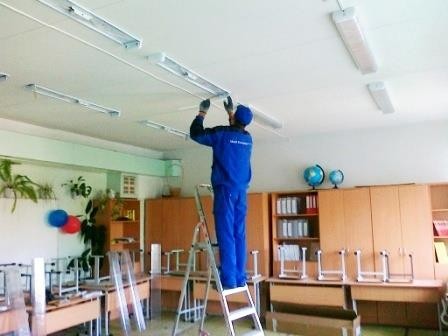 Установка   теплоотражающих   экранов  между  радиаторами (приборами отопления) и стеной.Мероприятие предназначено для сокращения бесполезных потерь тепла отопительными приборами, установленными у наружных ограждений. При отсутствии теплоотражающего экрана возможный перерасход тепловой энергии может составлять порядка 5÷7 % от всей теплоотдачи прибора.Теплоотражающий экран за радиатором отопления полностью изолирует стены от нагрева, тем самым, понижая потери тепла. Установив теплоотражающий экран за радиатор отопления, можно повысить температуру внутри помещения, как минимум, на 1÷2 °С.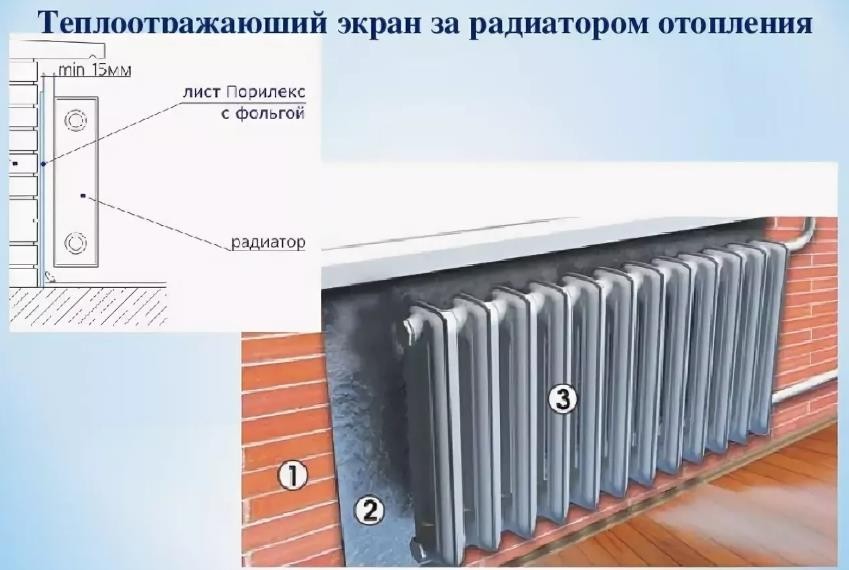 Установка регулирующих кранов на отопительных приборах.Для эффективной работы системы теплопотребления в учреждении рекомендуется установить регулирующие краны на отопительных приборах. С помощью кранов обеспечивается эффективная работа системы отопления. Система отопления не может работать без этих устройств, а в некоторых ситуациях ее использование без них становится просто опасным. Своевременная гидравлическая регулировка системы отопления необходима для стабилизации давления на определенных участках и всей схемы в целом. Температурная корректировка  служит инструментом изменения степени нагрева воздуха в конкретном помещении. Своевременная регулировка кранов на радиаторах отопления снижает расходы на энергоноситель, т.е. снижению потребления тепловой энергии. Также с помощью регулировочной арматуры можно изменять степень нагрева воздуха в помещении. Регулирующие краны на батарею отопления позволяют частично перекрыть подачу тепла для промывки или периодической диагностики отдельных частей системы, а это значит, что даже не придется полностью сливать воду во всем отоплении, что существенно сократит время ремонтных работ.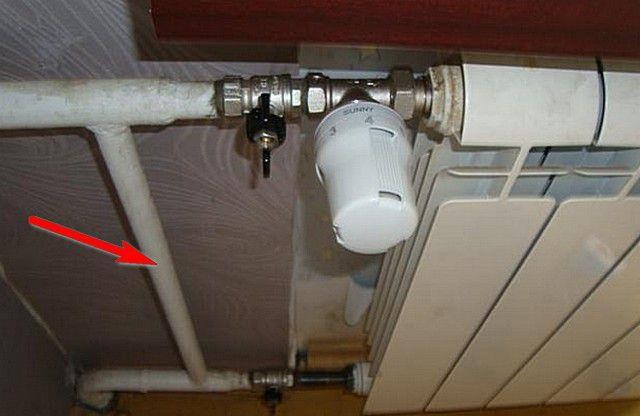 Промывка трубопроводов системы отопления. Снижение тепловых и гидравлических потерь за счѐт удаления внутренних отложений с поверхностей радиаторов и разводящих трубопроводов.Отложения в трубопроводах и на внутренних поверхностях теплообменных аппаратов является следствием физико-химического процесса. На интенсивность этого процесса влияют несколько факторов: химический состав воды, скорость движения воды, характер внутренней поверхности, температурные условия.Отложения способны вносить коррективы в установленный гидравлический и тепловой режимы доставки теплоносителя до конечного потребителя, поэтому своевременное их удаление с использованием современных технологий является мерой, позволяющей устранить сбои в теплоснабжении, а так же снизить затраты электрической энергии на прокачку теплоносителя. В том случае если отложения сформировались на внутренней поверхности радиаторов, они выступают в роли дополнительного сопротивления теплопередаче.Как правило, промывка трубопроводов отопления требуется любой системе отопления, отработавшей без промывки более 5-10 лет.Практика показывает, что за это время эффективность системы отопления существенно снижается; большая часть диаметра трубы системы отопления забита отложениями, которые не только увеличивают потребление газа и электроэнергии, но и могут привести к различным авариям системы отопления.Существует несколько основных технологий промывки отопления; каждая из них имеет свои недостатки и преимущества.Химическая промывка трубопроводовНаиболее распространенным вариантом промывки трубопроводов является химическая безразборная промывка отопления, которая позволяет сравнительно легко перевести в растворенное состояние подавляющую часть накипи и отложений и в таком виде вымыть их из системы отопления. В наши дни для промывки системы отопления используются кислые и щелочные растворы различных реагентов.Среди них – композиционные органические и неорганические кислоты, например, составы на основе ортофосфорной кислоты, растворы едкого натра с различными присадками и другие составы. Точные составы составов для промывки отопления держатся производителями в секрете.Химическая промывка труб отопления – сравнительно дешевый и надежный метод, позволяющий избавить систему отопления от накипи и загрязнения, однако обладающий определенными недостатками. Среди них – невозможность химической промывки алюминиевых труб, токсичность промывочных растворов, проблема утилизации больших количеств кислотного или щелочного промывочного раствора.Технически химическая промывка отопления проводится  следующим образом: после того, как подобран соответствующий данной системе отопления химический реагент для промывки отопления и выбран ингибитор коррозии труб, на место проведения работ выезжает группа технических специалистов.На месте работ используется специальная емкость с насосом, подключаемая к системе отопления. После того, как все необходимые химикалии введены в систему отопления моющий раствор циркулирует в системе отопления в течение времени, которое рассчитывается индивидуально в зависимости от степени загрязненности системы отопления. Химическая промывка отопления может происходить и в зимний период, без остановки системы отопления. Химическая промывка отопления дешевле капитального ремонта системы отопления в 10-15 раз, продлевает срок нормальной работы отопления на 10-15 лет,  снижает расходы электроэнергии на   20 % - 60 %.Гидродинамический метод промывки трубопроводов отопленияГидродинамическая промывка труб отопления состоит в удалении накипи путем очистки системы отопления тонкими струями воды, подаваемыми в трубы через специальные насадки под высоким давлением.Гидродинамическая промывка труб по стоимости более чем в 2 раза дешевле замены оборудования, причем позволяет добиться впечатляющих результатов по восстановлению энергоэффективности системы. Особенно это касается чугунных радиаторов отопления, которые методом гидродинамической промывки отопления полностью восстанавливают свою работоспособность. Аппараты для гидродинамической промывки работают в специальных лабораториях под давлением около двухсот атмосфер, полностью уничтожая любые виды отложений: соли кальция, магния, натрия, жиры, ржавчину, нагар, химикаты.Пневмогидроимпульсная промывка трубМетод пневмогидроимпульсной очистки позволяет проводить промывку труб путем многократных импульсов, выполняемых при помощи импульсного аппарата.В данном случае кинетическая импульсная волна создает в воде, заполняющей систему отопления, кавитационные пузырьки из газопаровой смеси, возникающие вследствие прохождения через жидкость акустической волны высокой интенсивности во время полупериода разрежения. Двигаясь с током воды в область с повышенным давлением или во время полупериода сжатия, кавитационный пузырек захлопывается, излучая при этом ударную волну.Завихрения воды с воздухом отрывают отложения от стенок труб, а последующая волна воздушно-водяной смеси уносит накипь, которая поднялась со дна.Установка доводчиков наружных дверей.Доводчики наружных дверей предназначены для автоматического их закрывания, что исключает неограниченную инфильтрацию через дверной проем.Рисунок Доводчик двери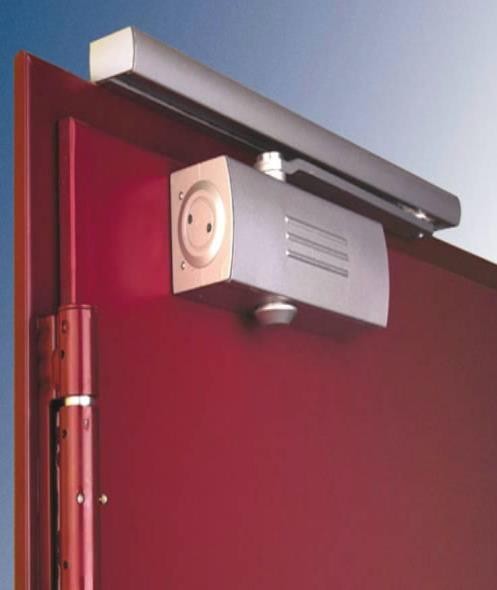 Установка дверного доводчика производится с целью сокращения времени поступления холодного воздуха при открытии входных дверей или ворот и как следствие, сокращения падения температуры на рабочих местах. Дверной доводчик существенно уменьшает количество проникающего в помещение холодного наружного воздуха, что приводит к значительной экономии энергии на отопление.Подбор автоматического дверного доводчика осуществляется, исходя из данных о массе двери, о необходимом усилии для ее закрывания, и об ее материале.Годовой сокращение потерь тепла через дверной проем с установленным дверным доводчиком определяется через формулу:Δ𝐸=𝑘𝑒𝑓𝑓∙ 𝐸Пгде keff – коэффициент эффективности доводчика (согласно экспериментальным данным доводчики дают примерно до 5 % экономии от потерь через входные и межкомнатные двери, при этом через двери теряется порядка 10 % тепла, потребленной в отопительный период в базовом году, Гкал.График	внедрения	рекомендуемых	энергоресурсосберегающих мероприятийСроки и этапы реализации ПрограммыПрограмма рассчитана на период 2020-2024 гг. В результате реализации программы предполагается достигнуть суммарной экономии ТЭР в целом к концу 2024 года в размере 37%.ЗаключениеПрограмма энергосбережения Администрации Андреевского сельского поселения Ибресинского района Чувашской Республики обеспечивает переход на энергоэффективный путь развития - уменьшению затрат на ТЭР. Программа предусматривает:- систему отслеживания потребления энергоресурсов и совершенствования топливно-энергетического баланса;- организацию	учета	и	контроля	по	рациональному	использованию, нормированию и лимитированию энергоресурсов;- разработку и реализацию энергосберегающих мероприятий.Учет топливно-энергетических ресурсов, их экономия, нормирование и лимитирование, оптимизация топливно-энергетического баланса позволяет снизить бюджетные затраты на приобретение ТЭР.Приложение №2к постановлению администрации Андреевского сельского поселения Ибресинского района от 17.03.2020 №15СВЕДЕНИЯО ЦЕЛЕВЫХ ПОКАЗАТЕЛЯХ ПРОГРАММЫ ЭНЕРГОСБЕРЕЖЕНИЯ И ПОВЫШЕНИЯ ЭНЕРГЕТИЧЕСКОЙ ЭФФЕКТИВНОСТИПриложение №3к постановлению администрации Андреевского сельского поселения Ибресинского района от 17.03.2020 №15ПЕРЕЧЕНЬМЕРОПРИЯТИЙ ПРОГРАММЫ ЭНЕРГОСБЕРЕЖЕНИЯ И ПОВЫШЕНИЯ ЭНЕРГЕТИЧЕСКОЙ ЭФФЕКТИВНОСТИПриложение №4к постановлению администрации Андреевского сельского поселения Ибресинского района от 17.03.2020 №15ОТЧЕТО ДОСТИЖЕНИИ ЗНАЧЕНИЙ ЦЕЛЕВЫХ ПОКАЗАТЕЛЕЙ ПРОГРАММЫ ЭНЕРГОСБЕРЕЖЕНИЯ   И ПОВЫШЕНИЯ ЭНЕРГЕТИЧЕСКОЙ ЭФФЕКТИВНОСТИНаименование организациина 1 января 20 	г.Администрация Андреевского сельского поселения Ибресинского района Чувашской РеспубликиДатаПриложение №5к постановлению администрации Андреевского сельского поселения Ибресинского района от 17.03.2020 №15ОТЧЕТО РЕАЛИЗАЦИИ МЕРОПРИЯТИЙ ПРОГРАММЫ ЭНЕРГОСБЕРЕЖЕНИЯИ ПОВЫШЕНИЯ ЭНЕРГЕТИЧЕСКОЙ ЭФФЕКТИВНОСТИ	на 1 января 20__ г.	Наименование организации    Администрация Андреевского сельского поселения                                                Ибресинского района Чувашской РеспубликиРуководитель(уполномоченное лицо)              ________________              ___________                         _________________________                                                            (должность)                       (подпись)                                (расшифровка подписи)Руководитель технической службы(уполномоченное лицо)             ________________              ___________                         _________________________                                                            (должность)                       (подпись)                                (расшифровка подписи)Руководитель финансово-экономической службы(уполномоченное лицо)              ________________              ___________                         _________________________                                                            (должность)                       (подпись)                                (расшифровка подписи)"__" ______________ 20__ г.ЧĂВАШ РЕСПУБЛИКИ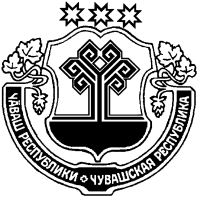 ЙÊПРЕÇ РАЙОНĚЧУВАШСКАЯ РЕСПУБЛИКА ИБРЕСИНСКИЙ РАЙОНЭНТРИЕЛ ЯЛПОСЕЛЕНИЙĚН АДМИНИСТРАЦИЙЕЙЫШĂНУ17.03.2020 ҫ.      15 №Энтриел ялěАДМИНИСТРАЦИЯАНДРЕЕВСКОГО СЕЛЬСКОГОПОСЕЛЕНИЯПОСТАНОВЛЕНИЕ17.03.2020 г.      № 15деревня АндреевкаПолное наименование организацииАдминистрация Андреевского сельского поселения Ибресинского района Чувашской РеспубликиОснование для разработки программыЗакон Российской Федерации от 23.11.2009 года № 261-ФЗ «Об энергосбережении и повышении энергоэффективности» (ред. от 03.07.2016).Приказ Минэнерго России от 30.06.2014 №398 «Об утверждении требований к форме программ в области энергосбережения и повышения энергетической эффективности организаций с участием государства и муниципального образования, организаций, осуществляющих регулируемые виды деятельности, и отчетности о ходе их реализации» (Зарегистрировано в Минюсте России 04.08.2014 №33449).Полное наименование исполнителей и (или) соисполнителей программыАдминистрация Андреевского сельского поселения Ибресинского района Чувашской Республики.Полное наименование разработчиков программы Администрация Андреевского сельского поселения Ибресинского района Чувашской Республики;ОБЩЕСТВО С ОГРАНИЧЕННОЙ ОТВЕТСТВЕННОСТЬЮ«РЕГИОНАЛЬНЫЙ ЦЕНТР ЭНЕРГОСБЕРЕЖЕНИЯ»Цели программыДостижение целевых показателей энергосбережения и повышения энергетической эффективности, установленных Федеральным законом Российской Федерации от 23 ноября 2009 г. № 261-ФЗ «Об энергосбережении и о повышении энергетической эффективности и о внесении изменений в отдельные законодательные акты Российской Федерации» (ред. от 03.07.2016) и другими правовыми документами.Повышение эффективности использования топливно- энергетических ресурсов.Задачи программыреализация организационных мероприятий по энергосбережению и повышению энергетической эффективности;внедрение новых энергосберегающих технологий, оборудования в Учреждении;сокращение расходов на энергообеспечение;снижение объёмов потребляемых энергетических ресурсов;повышение уровня рационального использования ТЭР (топливно- энергетических ресурсов) за счёт внедрения энергосберегающих мероприятий.Целевые показатели программыЦелевые индикаторы в области энергосбережения и повышения энергетической эффективности, отражающие экономию по отдельным видам энергетических ресурсов;Целевые показатели в области энергосбережения и повышения энергетической эффективности, отражающие экономию по отдельным видам энергетических ресурсов;Целевые показатели, характеризующие удельные расходыэнергетических ресурсов.Сроки реализациипрограммы2020 – 2024 гг.Источники и объемы финансового обеспечения реализации программыВсего на реализацию мероприятий программы необходимо предусмотреть на период 2020-2024 годы 64,00 тыс. руб.Источники финансирования:- бюджетные и внебюджетные средства – 64,00 тыс. руб.Планируемые результаты реализации программыВ результате реализации программы в период с 2020 – 2024 годы возможно обеспечить:Экономию эл. энергиив натуральном выражении	2,71 тыс.кВтчЭкономию эл. энергиив стоимостном выражении	16,95 тыс. руб.Экономию тепловой энергиив натуральном выражении	46,01 ГкалЭкономию тепловой энергиив стоимостном выражении	87,24 тыс. руб.№Наименование и адрес объектаЭтажностьГод постройкиОбщая площадь, м2Отапливаемая площадь здания, м2Отапливаемый объем,м3Ограждающие конструкцииОграждающие конструкцииОграждающие конструкции№Наименование и адрес объектаЭтажностьГод постройкиОбщая площадь, м2Отапливаемая площадь здания, м2Отапливаемый объем,м3СтеныОкнаКрыша1.Администрация Андреевского сельского поселения Ибресинского района Чувашской Республики, Ибресинский р-н, деревня Андреевка, ул.Молодежная, д. 121984794,82794,824991,00КирпичныеДеревянныеСкатная    мягкая кровляНаименование энергоносителяЕдиница измерения2016 г.2017 г.2018 г.Электрическая энергиятыс. кВт∙ч4,214,613,19тыс. руб.23,3225,5818,36Тепловая энергияГкал108,34107,38135,26тыс. руб.178,32171,40223,50№п/пЭнергоресурсосберегающие мероприятиеРекомендуемая датавнедрения1Упорядочение использования осветительных установок и использование искусственногоосвещенияМарт 2020 г. – Сентябрь 2024 г.2Установка регулирующих кранов на отопительных приборахАвгуст 2022 г.3Установка теплоотражающих экранов между радиаторами (приборами отопления) и стенойАвгуст 2022 г.4Промывка трубопроводов системы отопления. Снижение тепловых и гидравлических потерь за счѐт удаления внутренних отложений с поверхностей радиаторов и разводящих трубопроводовАвгуст 2020 г. - Август 2024 г.5Модернизация системы освещения с применением светодиодных лампМай 2021 г.6Установка доводчиков наружных дверейАвгуст 2021 г.7Установка датчика движенияИюль 2022 г.8Проведение замеров сопротивления изоляции проводов и силовых линийИюнь 2020 г.№ п/пНаименование показателя программыЕдиница измеренияПлановые значения целевых показателей программыПлановые значения целевых показателей программыПлановые значения целевых показателей программыПлановые значения целевых показателей программыПлановые значения целевых показателей программы№ п/пНаименование показателя программыЕдиница измерения20 20 г.20 21 г.20 22 г.20 23 г.20 2412345678I. Целевые индикаторы в области энергосбережения и повышения энергетической эффективности, отражающиеэкономию по отдельным видам энергетических ресурсовI. Целевые индикаторы в области энергосбережения и повышения энергетической эффективности, отражающиеэкономию по отдельным видам энергетических ресурсовI. Целевые индикаторы в области энергосбережения и повышения энергетической эффективности, отражающиеэкономию по отдельным видам энергетических ресурсовI. Целевые индикаторы в области энергосбережения и повышения энергетической эффективности, отражающиеэкономию по отдельным видам энергетических ресурсовI. Целевые индикаторы в области энергосбережения и повышения энергетической эффективности, отражающиеэкономию по отдельным видам энергетических ресурсовI. Целевые индикаторы в области энергосбережения и повышения энергетической эффективности, отражающиеэкономию по отдельным видам энергетических ресурсовI. Целевые индикаторы в области энергосбережения и повышения энергетической эффективности, отражающиеэкономию по отдельным видам энергетических ресурсовI. Целевые индикаторы в области энергосбережения и повышения энергетической эффективности, отражающиеэкономию по отдельным видам энергетических ресурсов1Объемы потребления электроэнергиитыс. кВт*ч3.193.193.193.062.642Объемы потребления тепловой энергии (наотопление и ГВС)Гкал132.55132.55133.91128.49127.143Объемы потребления твердого и жидкого печного топливатонн-----4Объемы потребления природного газатыс.куб.м.-----5Объемы потребления водытыс. куб.м-----6Объемы потребления моторного топливатыс. л-----7Количество приборов учета потребленияэлектроэнергиишт.111118Количество приборов учета потреблениятепловой энергиишт.111119Количество приборов учета потребленияприродного газашт.-----10Количество приборов учета потреблениягорячей водышт.-----11Количество приборов учета потребленияхолодной водышт.-----12Количество посещаемыхчел.787878787813Количество сотрудников Учреждениячел.4444414Общая площадь зданий учреждениякв.м.794.8794.8794.8794.8794.815Отапливаемая площадь зданий учреждениякв.м.794.8794.8794.8794.8794.8II. Целевые показатели в области энергосбережения и повышения энергетической эффективностиII. Целевые показатели в области энергосбережения и повышения энергетической эффективностиII. Целевые показатели в области энергосбережения и повышения энергетической эффективностиII. Целевые показатели в области энергосбережения и повышения энергетической эффективностиII. Целевые показатели в области энергосбережения и повышения энергетической эффективностиII. Целевые показатели в области энергосбережения и повышения энергетической эффективностиII. Целевые показатели в области энергосбережения и повышения энергетической эффективностиII. Целевые показатели в области энергосбережения и повышения энергетической эффективности1Снижение потребления электроэнергии в натуральном выражении%---4172Снижение потребления теплоэнергии внатуральном выражении%221563Снижение потребления природного газа внатуральном выражении%-----4Снижение потребления твердого и жидкого печного топлива в натуральном выражении%-----5Снижение потребления воды в натуральном выражении%-----6Снижение потребления моторного топлива в натуральном выражении%-----7Оснащенность приборами учета (электроэнергия)%1001001001001008Доля оснащенности приборами учета(теплоэнергия)%1001001001001009Доля оснащенности приборами учета(природный газ)%-----10Доля оснащенности приборами учета (ГВС)%-----11Доля оснащенности приборами учета (ХВС)%-----III. Целевые показатели, характеризующие удельные расходы энергетических ресурсовIII. Целевые показатели, характеризующие удельные расходы энергетических ресурсовIII. Целевые показатели, характеризующие удельные расходы энергетических ресурсовIII. Целевые показатели, характеризующие удельные расходы энергетических ресурсовIII. Целевые показатели, характеризующие удельные расходы энергетических ресурсовIII. Целевые показатели, характеризующие удельные расходы энергетических ресурсовIII. Целевые показатели, характеризующие удельные расходы энергетических ресурсовIII. Целевые показатели, характеризующие удельные расходы энергетических ресурсов1Удельный расход тепловой энергии на единицу отапливаемой площади УчрежденияГкал/чел.0.1670.1670.1680.1620.1602Удельное потребление электроэнергии на одного сотрудникатыс.кВтч/чел.0.7980.7980.7980.7650.660№ п/пНаименование мероприятия программы2020 г.2020 г.2020 г.2020 г.2020 г.2021 г.2021 г.2021 г.2021 г.2021 г.2022 г.2022 г.2022 г.2022 г.2022 г.2023 г.2023 г.2023 г.2023 г.2023 г.2024 г.2024 г.2024 г.2024 г.2024 г.№ п/пНаименование мероприятия программыФинансовое обеспечение реализации мероприятийФинансовое обеспечение реализации мероприятийЭкономия топливно-энергетическихресурсовЭкономия топливно-энергетическихресурсовЭкономия топливно-энергетическихресурсовФинансовое обеспечение реализации мероприятийФинансовое обеспечение реализации мероприятийЭкономия топливно-энергетическихресурсовЭкономия топливно-энергетическихресурсовЭкономия топливно-энергетическихресурсовФинансовое обеспечение реализации мероприятийФинансовое обеспечение реализации мероприятийЭкономия топливно-энергетическихресурсовЭкономия топливно-энергетическихресурсовЭкономия топливно-энергетическихресурсовФинансовое обеспечение реализации мероприятийФинансовое обеспечение реализации мероприятийЭкономия топливно-энергетических ресурсовЭкономия топливно-энергетических ресурсовЭкономия топливно-энергетических ресурсовФинансовое обеспечение реализациимероприятийФинансовое обеспечение реализациимероприятийЭкономия топливно-энергетическихресурсовЭкономия топливно-энергетическихресурсовЭкономия топливно-энергетическихресурсов№ п/пНаименование мероприятия программыФинансовое обеспечение реализации мероприятийФинансовое обеспечение реализации мероприятийв натуральномвыражениив натуральномвыражениив стоимостном выражении, тыс. руб.Финансовое обеспечение реализации мероприятийФинансовое обеспечение реализации мероприятийв натуральномвыражениив натуральномвыражениив стоимостном выражении, тыс. руб.Финансовое обеспечение реализации мероприятийФинансовое обеспечение реализации мероприятийв натуральномвыражениив натуральномвыражениив стоимостном выражении, тыс. руб.Финансовое обеспечение реализации мероприятийФинансовое обеспечение реализации мероприятийв натуральном выражениив натуральном выражениив стоимостном выражении, тыс. руб.Финансовое обеспечение реализациимероприятийФинансовое обеспечение реализациимероприятийв натуральномвыражениив натуральномвыражениив стоимостном выражении, тыс. руб.№ п/пНаименование мероприятия программыисточникобъем,тыс. руб.кол-воед. изм.в стоимостном выражении, тыс. руб.источникобъем,тыс. руб.кол-воед. изм.в стоимостном выражении, тыс. руб.источникобъем,тыс. руб.кол-воед. изм.в стоимостном выражении, тыс. руб.источникобъем,тыс. руб.кол-воед. изм.в стоимостном выражении, тыс. руб.источникобъем,тыс.кол-воед. изм.в стоимостном выражении, тыс. руб.1234567891011121314151617131415161713141516171Упорядочение использования осветительных установок и использование искусственного освещения--0.05тыс.кВтч0.29--0.05тыс.кВтч0.31--0.05тыс.кВтч0.32--0.05тыс.кВтч0.35--0.05тыс.кВтч0.372Установка датчика движения----------бюджетные, внебюджетные средства20.13тыс.кВтч0.85--0.13тыс.кВтч0.88--0.13тыс.кВтч0.913Проведение замеров сопротивления изоляции проводов и силовых линийбюджетные, внебюджетны е средства40.19тыс.кВтч1.14--0.19тыс.кВтч1.17--0.19тыс.кВтч1.19--0.19тыс.кВтч1.21--0.19тыс.кВтч1.244Модернизация системы освещения с применением светодиодных ламп-----бюджетные, внебюджетн ые средства30.22тыс.кВтч1.28--0.28тыс.кВтч1.29--0.28тыс.кВтч1.31--0.28тыс.кВтч1.345Промывка трубопроводов системы отопления. Снижение тепловых и гидравлических потерь за счѐт удаления внутренних отложений с поверхностей радиаторов и разводящих трубопроводовбюджетные, внебюджетны е средства87.05Гкал12.01бюджетные, внебюджетн ые средства87.05Гкал12.08бюджетные, внебюджетные средства87.05Гкал12.13бюджетные, внебюджетны  е средства87.05Гкал12.16бюджетные, внебюджетные средства87.05Гкал12.196Установка теплоотражающих экранов между радиаторами (приборами отопления) и стеной----------бюджетные, внебюджетные средства40.33Гкал1.91--0.33Гкал1.94--0.33Гкал1.977Установка доводчиков наружных дверей-----бюджетные, внебюджетн ые средства31.16Гкал2.12--1.16Гкал2.15--1.16Гкал2.18--1.16Гкал2.218Установка регулирующих кранов на отопительных приборах----------бюджетные, внебюджетные средства81.71Гкал4.02--1.71Гкал4.06--1.71Гкал4.11Итого по мероприятиюИтого по мероприятиюИтого по мероприятию12хх13.4414хх16.96х22хх23.86х8хх24.09х8хх24.34Всего по мероприятиямВсего по мероприятиямВсего по мероприятиям12хх13.44х14хх16.96х22хх23.86х8хх24.09х8хх24.34№ п/пНаименование показателя программыНаименование показателя программыЕдиница измеренияЗначения целевых показателей программыЗначения целевых показателей программыЗначения целевых показателей программыЗначения целевых показателей программыЗначения целевых показателей программы№ п/пНаименование показателя программыНаименование показателя программыЕдиница измеренияпланпланфактотклонениеотклонение1223445661Удельный расход тепловой энергии на единицу отапливаемой площади УчрежденияУдельный расход тепловой энергии на единицу отапливаемой площади УчрежденияГкал/кв.м.2Удельное потребление электроэнергии наодного сотрудникаУдельное потребление электроэнергии наодного сотрудникатыс.кВтч/чел.Руководитель(уполномоченное лицо)Руководитель(уполномоченное лицо)(должность)(должность)(должность)(расшифровка подписи)(расшифровка подписи)(расшифровка подписи)Руководитель технической службы (уполномоченное лицо)Руководитель технической службы (уполномоченное лицо)(должность)(должность)(должность)(расшифровка подписи)(расшифровка подписи)(расшифровка подписи)Руководитель финансово-экономической службы (уполномоченное лицо)Руководитель финансово-экономической службы (уполномоченное лицо)(должность)(должность)(должность)(расшифровка подписи)(расшифровка подписи)(расшифровка подписи)" 	" 	20 	г." 	" 	20 	г.КОДЫДатаN п/пНаименование мероприятия программыФинансовое обеспечение реализации мероприятийФинансовое обеспечение реализации мероприятийФинансовое обеспечение реализации мероприятийФинансовое обеспечение реализации мероприятийЭкономия топливно-энергетических ресурсовЭкономия топливно-энергетических ресурсовЭкономия топливно-энергетических ресурсовЭкономия топливно-энергетических ресурсовЭкономия топливно-энергетических ресурсовЭкономия топливно-энергетических ресурсовЭкономия топливно-энергетических ресурсовN п/пНаименование мероприятия программыФинансовое обеспечение реализации мероприятийФинансовое обеспечение реализации мероприятийФинансовое обеспечение реализации мероприятийФинансовое обеспечение реализации мероприятийв натуральном выражениив натуральном выражениив натуральном выражениив натуральном выражениив стоимостном выражении, тыс. руб.в стоимостном выражении, тыс. руб.в стоимостном выражении, тыс. руб.N п/пНаименование мероприятия программыФинансовое обеспечение реализации мероприятийФинансовое обеспечение реализации мероприятийФинансовое обеспечение реализации мероприятийФинансовое обеспечение реализации мероприятийв натуральном выражениив натуральном выражениив натуральном выражениив натуральном выражениипланфактотклонениеN п/пНаименование мероприятия программыисточникобъем, тыс. руб.объем, тыс. руб.объем, тыс. руб.количествоколичествоколичествоед. изм.планфактотклонениеN п/пНаименование мероприятия программыисточникпланфактотклонениепланфактотклонениеед. изм.планфактотклонение123456789101112131Упорядочение использования осветительных установок и использование искусственного освещениябюджетные, внебюджетные средстватыс.кВтч2Установка доводчиков наружных дверейбюджетные, внебюджетные средстваГкал3Промывка трубопроводов системы отопления. Снижение тепловых и гидравлических потерь за счѐт удаления внутренних отложений с поверхностей радиаторов и разводящих трубопроводовбюджетные, внебюджетные средстваГкал4Установка регулирующих кранов на отопительных приборахбюджетные, внебюджетные средстваГкал5Установка датчика движениябюджетные, внебюджетные средстватыс.кВтч6Модернизация системы освещения с применением светодиодных лампбюджетные, внебюджетные средстватыс.кВтч7Проведение замеров сопротивления изоляции проводов и силовых линийбюджетные, внебюджетные средстватыс.кВтч8Установка теплоотражающих экранов между радиаторами (приборами отопления) и стенойбюджетные, внебюджетные средстваГкалИтого по мероприятиямИтого по мероприятиямXXВсего по мероприятиямВсего по мероприятиямXXXXXСПРАВОЧНО:СПРАВОЧНО:СПРАВОЧНО:СПРАВОЧНО:СПРАВОЧНО:СПРАВОЧНО:СПРАВОЧНО:СПРАВОЧНО:СПРАВОЧНО:СПРАВОЧНО:СПРАВОЧНО:СПРАВОЧНО:СПРАВОЧНО:Всего с начала года реализации программыВсего с начала года реализации программыВсего с начала года реализации программыXXXX